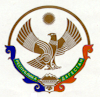 П Р И К А З	от  15.05. 2020 года 							№ 38Об организованном окончании 2019-2020 учебного годаВ целях обеспечения санитарно-эпидемиологического благополучия населения в связи с распространением новой коронавирусной инфекции, в целях реализации Указа Президента Российской Федерации от 2 апреля 2020г. №239 «О мерах по обеспечению санитарно-эпидемиологического благополучия населения на территории Российской Федерации в связи с распространением новой коронавирусной инфекции (COVID-19)», в целях обеспечения оптимальных условий реализации основных образовательных программ начального общего, основного общего и среднего общего образования, приказа МКУ «Управление образования МР «Дербентский район» от12 мая 2020 года № 62 «Об организованном окончании 2019-2020 учебного года ПРИКАЗЫВАЮ:1. Завершить 2019-2020 учебный год для учащихся 1-11 классов 25 мая 2020 года.2. Утвердить  следующий режим организации образовательного процесса: продолжить обучение в дистанционном режиме  с соблюдением оптимального дозирования заданий, исключая перегрузку обучающихся;3. Провести дистанционный педагогический совет об окончании учебного года, о переводе  и о допуске к ГИА обучающихся 27 мая 2020года.4. Классным руководителям:своевременно довести до сведения родителей информацию о режиме работы школы в период  с 12.05.20г. по 25.05.2020г.;своевременно довести до сведения родителей информацию об итоговых оценках обучающихся за 2019 – 2020 учебный год;провести в дистанционном режиме классные часы о результатах обучения и соблюдения требований по сохранению собственной безопасности и здоровья.Подготовить отчеты об окончании учебного года по следующей форме:Для 1-8, 10 классов: Количество уч-ся в начале учебного года – В конце учебного года  - Прибыло – Выбыло – Переводятся в следующий класс – Не переведены __ ( указать ФИО) Оставлены на осень (указать ФИО, предмет)Отличники (указать ФИО)Учатся на «4»  и «5» -Для 9,11 классов:Количество уч-ся в начале учебного года – В конце учебного года  - Прибыло – Выбыло –Допущено-Не  допущено – (указать ФИО, предмет);Отличники (указать ФИО)Учатся на «4»  и «5» -Оформить личные дела обучающихся в срок до 31.05.2020года (личные дела обучающихся 9-го и 11-го классов по завершению аттестации);5. Учителям-предметникам  в срок до 25.05.2020г. обеспечить качественное оценивание  обучающихся по итогам четверти и учебного года;В связи с завершением 2019-2020 учебного года 25.05.2020г., в условиях самореализации, дистанционного обучения и дистанционного решения вопросов, учителям – предметникам и классным руководителям предлагаются следующий порядок занесения записей в классные журналы и личные дела обучающихся:Учителя – предметники, классные руководители, не создавая скопления работников в школе (в масках и в специальных перчатках) 22-23 мая приходят в школу и заносят необходимые записи (оценки, темы уроков) в классных журналах, и 27-31 мая с 09-00 ч. до 17-00 ч. приходят в школу и заносят необходимые записи в личные дела обучающихся. Те, кто не может лично заполнить журнал по состоянию здоровья, находясь дома, начиная с 22 мая 2020г., выставляйте оценки за 4 четверть, годовые и итоговые оценки за 2019-20 уч.г. по всем классам и предметам, а также заполняйте электронный журнал. Далее эту информацию отправляйте  классным руководителям по WhatsApp с 22 мая 2020г. для подготовки отчетов к дистанционному Педсовету о переводе учащихся 1-8, 10 классов и допуске учащихся 9 и 11 классов к ГИА, который пройдет 27 мая в 15ч 00мин. ДИСТАНЦИОННО.Классным руководителям бумажный вариант отчета  можно представить и до дистанционного   Педсовета заместителю директора по УВР Шихамировой С. С. 23 мая с 08-00чм. по 17:00ч.м.Соблюдайте объективность выставления оценок, особенно в 9 и 11 классах. 6. Заведующей библиотекой Селимовой Г. М. организовать приём учебников совместно с классными руководителями с 27.05.2020г. по 31.05.2020г.- 1-8, 10 классы, 27-30 июля-9,11 классы.7. Заместителю директора по УВР  Шихамировой С. С. обеспечить соблюдение  требований к срокам сдачи отчётов о прохождении программ и сроков заполнения классных  и электронных журналов.8. Возложить   персональную ответственность на заместителя  директора по УВР Шихамирову С.С.  за реализацию образовательных программ и федеральных государственных стандартов в соответствии с частью 7 статьи 28 ФЗ от 29 декабря 2012 года «Об образовании в РФ» в полном объеме.9. Контроль за  исполнением настоящего приказа оставляю за собой.Директор школы ____________ Залова И. А.М.П.РЕСПУБЛИКА ДАГЕСТАНРЕСПУБЛИКА ДАГЕСТАНРЕСПУБЛИКА ДАГЕСТАНМУНИЦИПАЛЬНОЕ БЮДЖЕТНОЕ ОБЩЕОБРАЗОВАТЕЛЬНОЕ УЧРЕЖДЕНИЕ МУНИЦИПАЛЬНОЕ БЮДЖЕТНОЕ ОБЩЕОБРАЗОВАТЕЛЬНОЕ УЧРЕЖДЕНИЕ МУНИЦИПАЛЬНОЕ БЮДЖЕТНОЕ ОБЩЕОБРАЗОВАТЕЛЬНОЕ УЧРЕЖДЕНИЕ «СРЕДНЯЯ ОБЩЕОБРАЗОВАТЕЛЬНАЯ ШКОЛА №1 им. М.ЯРАГСКОГО пос. БЕЛИДЖИ»«СРЕДНЯЯ ОБЩЕОБРАЗОВАТЕЛЬНАЯ ШКОЛА №1 им. М.ЯРАГСКОГО пос. БЕЛИДЖИ»«СРЕДНЯЯ ОБЩЕОБРАЗОВАТЕЛЬНАЯ ШКОЛА №1 им. М.ЯРАГСКОГО пос. БЕЛИДЖИ»368615 Дербентский район пос. Белиджи ул.Школьная, 4368615 Дербентский район пос. Белиджи ул.Школьная, 4Эл.почта: Zalova.imara@yandex.ruТел. 8(928) 566 87 99         8(989) 486 89 93Эл.почта: Zalova.imara@yandex.ruТел. 8(928) 566 87 99         8(989) 486 89 93